Certificate Of Analysis 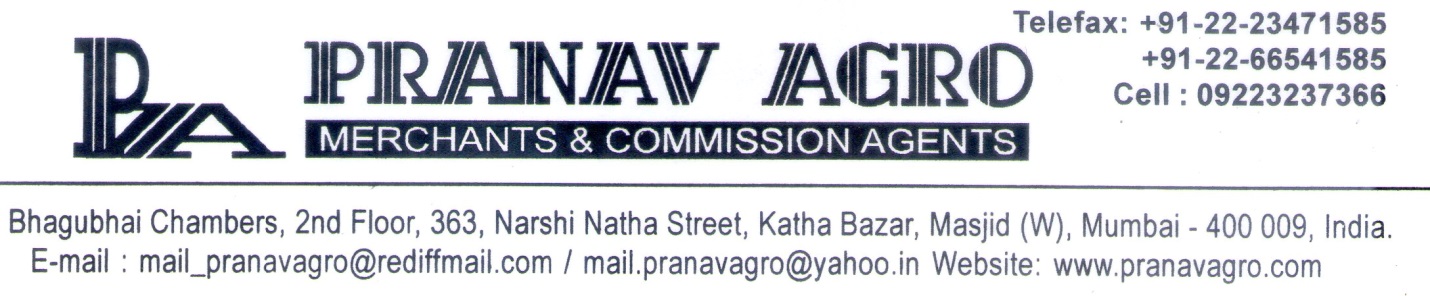 Product Name: Refined  Soya Bean Oil         For PRANAV AGROAuthorized SignatorySr.No.PARAMETER SPECIFICATIONACTUAL REPORT1.APPEARANCE Golden Yellow Clear Liquid Golden Yellow Clear Liquid2.Moisture , Impurities &  Volatile Matters.0.10 %  Max0.06 %3.Peroxide Value (Meq/Kg)0.5 Max0.304.F.F.A0.25 Max0.055.		Iodine Value 121-140130.006.Saponification Value189 - 195192.00